The applicant will tick (√) the appropriate yes/no boxesSUBMISSION OF AREA NAVIGATION (RNAV) 2 & 1 APPLICATION DOCUMENTS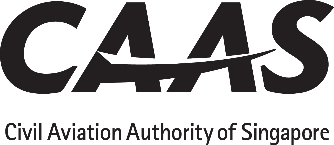 DOCUMENTS TO BE SUBMITTED WITH LETTER OF APPLICATIONDOCUMENTS TO BE SUBMITTED WITH LETTER OF APPLICATIONDOCUMENTS TO BE SUBMITTED WITH LETTER OF APPLICATIONDOCUMENTS TO BE SUBMITTED WITH LETTER OF APPLICATIONDOCUMENTS TO BE SUBMITTED WITH LETTER OF APPLICATIONDOCUMENTS TO BE SUBMITTED WITH LETTER OF APPLICATIONDOCUMENTS TO BE SUBMITTED WITH LETTER OF APPLICATIONDescription of DocumentsCompletion by ApplicantCompletion by ApplicantCAAS Use(All line items are to be initialed and dated)CAAS Use(All line items are to be initialed and dated)CAAS Use(All line items are to be initialed and dated)CAAS Use(All line items are to be initialed and dated)Description of DocumentsYESNOAcceptableUnacceptableNot ApplicableRemark(s)1	Compliance statement which shows how the criteria of ANO Paragraph 13(2A) and ANR 98 Division 2 have been satisfied.2	Sections of the AFM or AFM Supplements that document RNAV 2 & 1 (PRNAV) airworthiness approval.3	Flight crew RNAV training programme and syllabi for initial and recurrent training.4	Operation manuals and checklists that include RNAV 2 & 1 operating practices and procedures: Operations Manual Part A, Operations Manual Part B, Operations Manual Part C,Operations Manual Part D,FCOM,5	Minimum Equipment List (MEL) that includes items pertinent to RNAV 2 & 1 operations.6	Maintenance programme or revision thereof that include item pertinent to RNAV operations.7	RNAV maintenance practices and procedures. `8	Evidence of Navdata integrity is compliant with RTCA DO-200A / EUROCAE ED-76A 9	Service Bulletin, STC or Major Modification Approval Documentation,  10	Human / Machine / Environment Interaction review11	Quality System Risk Assessment